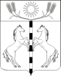 ПОСТАНОВЛЕНИЕАДМИНИСТРАЦИИ КАНЕЛОВСКОГО СЕЛЬСКОГО ПОСЕЛЕНИЯСТАРОМИНСКОГО РАЙОНАот 19.01.2023                                                                                                    № 5ст-ца КанеловскаяО внесении изменений в постановление администрации Канеловского сельского поселения Староминского района от 02.10.2017 года № 63 «Об утверждении административного регламента по предоставлению муниципальной услуги «Выдача разрешения (ордера) на проведение земляных работ на территории общего пользования» Об утверждении административного регламента по предоставлению муниципальной услуги «Выдача разрешения (ордера) на проведение земляных работ на территории общего пользования»Рассмотрев протест прокуратуры Староминского района  от 09.01.2023 года № 7-04/1-23-20030045, в целях приведения в соответствие муниципальных правовых актов, Руководствуясь Федеральным законом от 27 июля 2010 года № 210 «Об организации предоставления государственных и муниципальных услуг», в соответствии с пунктом 21 части 1 статьи 14 Федерального закона от 06 октября 2003 года № 131 «Об общих принципах организации местного самоуправления в Российской Федерации», статьей 31 Устава Канеловского сельского поселения, п о с т а н о в л я ю:1. Внести в постановление администрации Канеловского сельского поселения Староминского района от 02.10.2017 года № 63 «Об утверждении административного регламента по предоставлению муниципальной услуги «Выдача разрешения (ордера) на проведение земляных работ на территории общего пользования» следующие изменения:         - Подраздел 2.18. раздела II дополнить пунктом 2.18.6 следующего содержания:«2.18.6. Документы и информация, которые указаны в пункте 2 части 1 статьи 7 Федерального закона от 27.07.2010 N 210-ФЗ "Об организации предоставления государственных и муниципальных услуг" и для подготовки которых не требуется совершение дополнительных действий, представляются на основании межведомственного запроса в электронной форме в момент обращения.».2. Специалисту 1 категории администрации Канеловского сельского поселения Староминского района (Костенко М.А.) обеспечить размещение настоящего постановления на официальном сайте администрации Канеловского сельского поселения Староминского района (https://канеловскоесп.рф/).3. 	Контроль за выполнением настоящего постановления оставляю за собой.4. Постановление вступает в силу со дня его официального обнародования.Глава Канеловского сельского поселенияСтароминского района                                                               Л.Г. Индыло